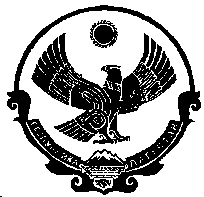 РЕСПУБЛИКА ДАГЕСТАН СОБРАНИЕ ДЕПУТАТОВ ГОРОДСКОГО ОКРУГА «ГОРОД КИЗИЛЮРТ»Р Е Ш Е Н И Е     №38-01/06                                                                                    29 сентября 2022 года                                      г.Кизилюрт        Заслушав и обсудив информацию начальника финансового управления администрации ГО «город Кизилюрт» Бекова А.А. о ходе исполнения бюджета муниципального образования «город Кизилюрт» за первое полугодие  2022 года Собрание депутатов городского округа «город Кизилюрт»решает:1. Утвердить основные характеристики городского бюджета городского округа «город Кизилюрт» за первое полугодие  2022 года:1) общий объем исполнения бюджета города по доходам  в сумме  669109,7тыс. рублей согласно приложению №1 к настоящему Решению;2) общий объем исполнения бюджета по расходам в сумме 596109,8  тыс. рублей согласно приложению №2 к настоящему Решению;3) источники финансирования дефицита городского бюджета согласно приложению №3 к настоящему Решению;	2.Опубликовать настоящее Решение в газете «Кизилюртовские вести» и разместить на официальном сайте муниципального образования  «Город Кизилюрт».ПРЕДСЕДАТЕЛЬСОБРАНИЯ ДЕПУТАТОВ                                                                                      Н.С. ГАСАНБЕКОВ«ОБ УТВЕРЖДЕНИИ ИСПОЛНЕНИЯ БЮДЖЕТА МУНИЦИПАЛЬНОГО ОБРАЗОВАНИЯ «ГОРОД КИЗИЛЮРТ» ЗА ПЕРВОЕ ПОЛУГОДИЕ 2022 ГОДА»